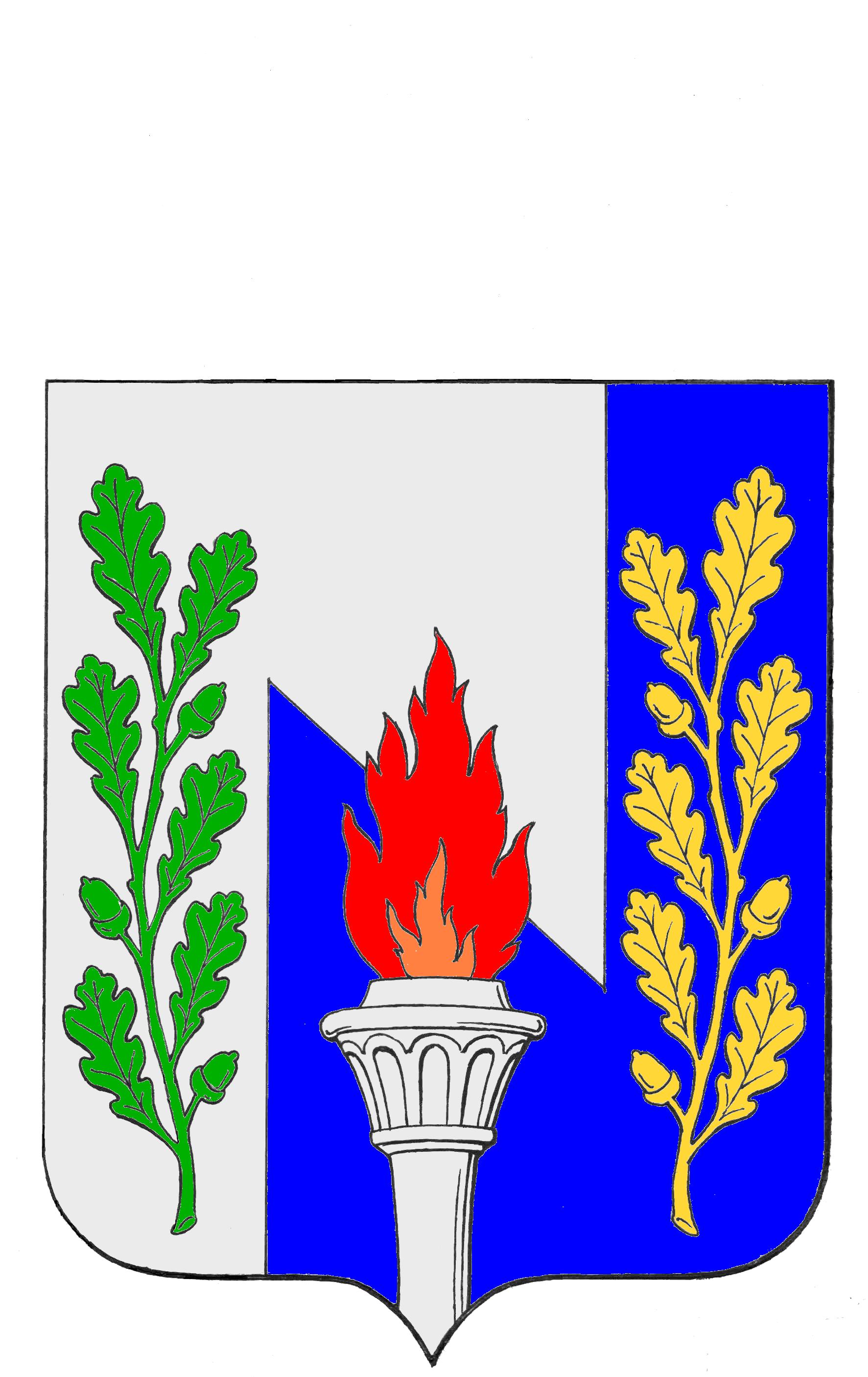 Тульская областьмуниципальное образование рабочий поселок ПервомайскийЩёкинского районаСОБРАНИЕ ДЕПУТАТОВ РЕШЕНИЕот       сентября 2017 года                                                                № _____Об утверждении Положения о порядке подготовки и утверждения местных нормативов градостроительного проектирования муниципального образования рабочий поселок Первомайский Щекинского района и внесения в них измененийВ соответствии с Градостроительным кодексом Российской Федерации,  Федеральным законом от 06.10.2003 №131-ФЗ «Об общих принципах организации местного самоуправления в Российской Федерации», Законом Тульской области от 29.12.2006 № 785-ЗТО «О градостроительной деятельности в Тульской области», на основании Устава муниципального образования рабочий поселок Первомайский Щекинского района, Собрание депутатов муниципального образования рабочий поселок Первомайский Щекинского района,РЕШИЛО:1. Утвердить Положение о порядке подготовки и утверждения местных нормативов градостроительного проектирования муниципального образования рабочий поселок Первомайский Щекинского района и внесения в них изменений (Приложение).2. Признать утратившим силу решение Собрания депутатов муниципального образования рабочий поселок Первомайский Щекинского района от 26.04.2012 №41-199 «Об утверждении Положения о составе, порядке подготовки и утверждения местных нормативов градостроительного проектирования муниципального образования рабочий поселок Первомайский Щекинского района».3. Контроль за исполнением решения возложить на заместителя главы администрации муниципального образования рабочий поселок Первомайский Щекинского района. 4. Опубликовать настоящее решение в информационном бюллетене «Первомайские вести» и разместить на официальном сайте муниципального образования рабочий поселок Первомайский Щекинского района.4. Решение вступает в силу со дня его официального опубликования.Глава муниципального образованиярабочий поселок ПервомайскийЩекинского района                                                                   А.С.ГамбургПриложениек решению Собрания депутатов МО р.п.ПервомайскийЩекинского районаот     сентября 2017 года № ____Порядок подготовки, утверждения местных нормативов градостроительного проектирования муниципального образования рабочий поселок Первомайский Щекинского района и внесения в них изменений1.Общие положения1.1. Настоящий Порядок разработан в соответствии со статьей  29.4 Градостроительного кодекса Российской Федерации, Федеральным законом от 06.10.2003 № 131-ФЗ «Об общих принципах организации местного самоуправления в Российской Федерации», Законом Тульской области от 29.12.2006 № 785-ЗТО «О градостроительной деятельности в Тульской области».1.2. Настоящий Порядок определяет правила подготовки, утверждения местных нормативов градостроительного проектирования муниципального образования рабочий поселок Первомайский Щекинского района  (далее - местные нормативы) и внесения в них изменений.1.3. Местные нормативы обязательны для применения на территории муниципального образования рабочий поселок Первомайский Щекинского района  при:- подготовке, согласовании, утверждении документов территориального планирования муниципального образования рабочий поселок Первомайский Щекинского района и внесении в них изменений;- подготовке, утверждении документации по планировке территории (проектов планировки территории, проектов межевания территории), предусматривающей размещение объектов местного значения муниципального образования рабочий поселок Первомайский Щекинского района;- определении условий аукционов на право заключения договоров аренды земельных участков для комплексного освоения в целях жилищного строительства;- принятии решений о развитии застроенных территорий;- определении условий аукционов на право заключить договор о развитии застроенной территории;- проведении экспертизы, подготовке и рассмотрении проектной документации для строительства, реконструкции, капитального ремонта объектов капитального строительства, благоустройства территории. 2. Цели принятия  местных нормативов2.1. Местные нормативы подготавливаются в целях:- организации управления градостроительной деятельностью в муниципальном образовании рабочий поселок Первомайский Щекинского района  средствами установления требований к территориальному планированию, градостроительному зонированию территорий муниципального образования рабочий поселок Первомайский Щекинского района;- обоснованного определения параметров развития территорий муниципального образования рабочий поселок Первомайский Щекинского района;- подготовки документов территориального планирования муниципального образования рабочий поселок Первомайский Щекинского района  и внесения в них изменений;- сохранения и улучшения условий жизнедеятельности населения муниципального образования рабочий поселок Первомайский Щекинского района  при реализации решений, содержащихся в документах территориального планирования, градостроительного зонирования, планировки территории. 3. Подготовка местных нормативов3.1. Подготовка местных нормативов осуществляется администрацией муниципального образования рабочий поселок Первомайский Щекинского района самостоятельно либо иными лицами, привлекаемыми ею на основании муниципального контракта, заключенного в соответствии с законодательством Российской Федерации о контрактной системе в сфере закупок товаров, работ, услуг для обеспечения государственных и муниципальных нужд.3.2. Подготовка местных нормативов осуществляется с учетом:- социально-демографического состава и плотности населения на территории муниципального образования рабочий поселок Первомайский Щекинского района;- планов и программ комплексного социально-экономического развития Тульской области и муниципального образования рабочий поселок Первомайский Щекинского района;- предложений органов местного самоуправления муниципального образования рабочий поселок Первомайский Щекинского района и заинтересованных лиц.3.3. Проект местных нормативов подлежит размещению на официальном сайте муниципального образования рабочий поселок Первомайский Щекинского района и опубликованию в порядке, установленном для официального опубликования муниципальных правовых актов, иной официальной информации, не менее чем за два месяца до их утверждения.Администрация муниципального образования рабочий поселок Первомайский Щекинского района  осуществляет сбор и обобщение предложений по проекту местных нормативов, поступивших от Собрания депутатов муниципального образования рабочий поселок Первомайский Щекинского района  и заинтересованных физических и юридических лиц.3.4. Глава администрации муниципального образования рабочий поселок Первомайский Щекинского района по результатам проверки проекта местных нормативов с учетом поступивших предложений  принимает решение о направлении проекта местных нормативов в Собрание депутатов муниципального образования рабочий поселок Первомайский Щекинского района  или об отклонении такого проекта и о направлении его на доработку. 4. Утверждение местных нормативов4.1. Местные нормативы утверждаются решением Собрания депутатов муниципального образования рабочий поселок Первомайский Щекинского района.4.2. Утвержденные местные нормативы подлежат размещению в федеральной государственной информационной системе территориального планирования в срок, не превышающий пяти дней со дня утверждения указанных нормативов.4.3. Контроль за соблюдением местных нормативов осуществляет администрация муниципального образования рабочий поселок Первомайский Щекинского района.4.4. Администрация муниципального образования рабочий поселок Первомайский Щекинского района  осуществляет мониторинг развития социальной, инженерной и транспортной инфраструктуры, контролирует достижение значений местных нормативов посредством проверки соответствия документов территориального планирования муниципального образования рабочий поселок Первомайский Щекинского района, документации по планировке территорий местным нормативам и планирования мер по уменьшению либо устранению разницы между значениями показателей, характеризующих текущую ситуацию, и значениями местных нормативов.5. Внесение изменений в местные нормативы5.1. Внесение изменений в местные нормативы осуществляется в порядке, предусмотренном разделами 3-4  настоящих Правил.5.2. Основаниями для рассмотрения администрацией муниципального образования рабочий поселок Первомайский Щекинского района  вопроса о внесении изменений в местные нормативы являются:5.2.1. Несоответствие местных нормативов законодательству Российской Федерации и (или) Тульской области в области градостроительной деятельности, возникшее в результате внесения в такое законодательство изменений;5.2.2. Утверждение планов и программ комплексного социально-экономического развития Тульской области и муниципального образования рабочий поселок Первомайский Щекинского района, влияющих на расчетные показатели местных нормативов;5.2.3. Поступление предложений от Собрания депутатов муниципального образования рабочий поселок Первомайский Щекинского района  и заинтересованных лиц о внесении изменений в местные нормативы.5.3.  Администрация муниципального образования рабочий поселок Первомайский Щекинского района  в течение тридцати календарных дней со дня поступления предложения о внесении изменений в местные нормативы градостроительного проектирования, рассматривает поступившее предложение и принимает решение о подготовке проекта внесения изменений в местные нормативы или отклоняет предложения о внесении изменений в местные нормативы с указанием причин отклонения в случае отсутствия оснований, установленных пунктами 5.2.1-5.2.2. О результатах рассмотрения предложений заявитель уведомляется письменно.